Culture kanakClasse : 5ème et 4ème Continuité pédagogique du 02 au 05 novembre 2021Itre atrene la hna lapang : Les personnes de ma maisonHuliwa : Iëne jë epun (choisissez) la trenge ewekë ka meköt (la bonne réponse) 1/ Ame la föe (femme) ka naho eni (m’as mis au monde) tre :a- Qaqa		c- Utha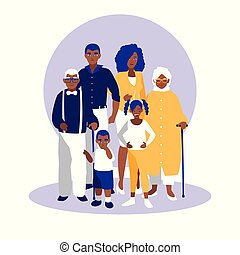 b- Tretre		d- Nenë 2/ Ame la thine i nenë tre :a- Qaqaa		c- Qaqab- Tretre		d- Nenë3/ Ame la kem i kaka tre :a- Qaqaa		c- Kakab- Tretre		d- Qaqa4/ Ame la ketre neköi nenë (L’autre enfant de ma mère) tre : a- Qaqa		c- Uthab- Trejin		d- Medreng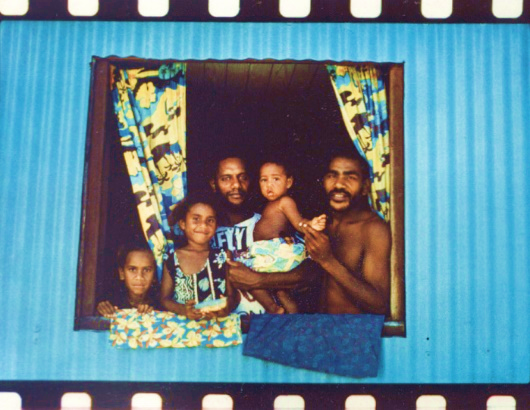 5/ Ame la föi nenë tre (le mari de ma mère) tre :	a- Qaqa		c- Uthab- Hmimi		d- Kaka6/ Ame la trejin me nenë (le frère de ma mère) tre : a- Qaqa		c- Uthab- Tretre		d- Nenë7/ Tro la hmimi eni a hë eni (Mon oncle doit m’appeler) ka hape :a- Medreng		c- Uthab- Tretre		d- NeköngCollège EDMEE Varin